ПРОТОКОЛ № К6/2-16/3оценки и сопоставления заявок на участие в запросе коммерческих предложений на право заключения договора оказания услуг по организации международной конференции «Russian Startups Go Global», которая пройдет 3 декабря в Москве (09:00 – 20:00) для 600 участниковЗакупку проводит: Заказчик: Фонд развития интернет-инициатив Место нахождения: 121099, г. Москва, ул. Новый Арбат, д. 36/9.Почтовый адрес: 109028, г. Москва, Серебряническая набережная, д.29, 7 этаж Номер контактного телефона +7 495 258 88 77факс +7 495 258 88 77Контактное лицо: Специалист по закупкам - Василевская Ольга ГригорьевнаИзвещение о проведении закупки  на право заключения договора оказания услуг по организации международной конференции «Russian Startups Go Global», которая пройдет 3 декабря в Москве (09:00 – 20:00) для 600 участников было опубликовано на сайте Заказчика «14» ноября 2016 года.Предмет договора: право заключения договора оказания услуг по организации международной конференции «Russian Startups Go Global», которая пройдет 3 декабря в Москве (09:00 – 20:00) для 600 участников.Начальная (максимальная) цена Договора -  1 452 993,00 (Один миллион четыреста пятьдесят две тысячи девятьсот девяносто три) рубля 00 коп., вкл. НДС-18%.Место, дата, время начала проведения процедуры вскрытия конвертов с заявками на участие в закупке.На участие в закупке было подано три конверта с заявками на участие в закупке. Вскрытие конвертов с заявками на участие в закупке осуществлялось по адресу: 
г. Москва, Серебряническая набережная, д.29, 7 этаж, переговорная «Космодром» "18" ноября 2016 г.Процедура вскрытия конверта начата в 11 часов 52 минуты по московскому времени и завершена в 12 часов 01 минута по московскому времени. Срок и место рассмотрения заявок на участие в закупке.Заседание Комиссии по малым закупкам осуществлялось по адресу:г. Москва, Серебряническая наб., д. 29, офисный центр «Silver City», 7 этаж, переговорная «Музыкальная студия» с 13 часов 00 минут «18»  ноября 2016 года до 13 часов 30 минут по московскому времени «23» ноября 2016 года. 6.               Оценка и сопоставление заявок на участие в закупке проводилось с 13 часов 30 минут до 14 часов 30 минут по московскому времени «23» ноября 2016 года Комиссией по малым закупкам  (далее – Комиссия) в следующем составе:Василевская Ольга Григорьевна;Скрипников Сергей Владимирович;Дмитриев Дмитрий Николаевич;Всего присутствовало три  члена Комиссии, кворум 100 %, заседание правомочно.В соответствии с Протоколами заседания комиссии № К6/2-16/1 от «18» ноября 2016 года и № К6/2-16/2 от «23» ноября 2016 года результаты вскрытия конвертов и рассмотрения заявок на участие в закупке отражены в Таблице № 1: Таблица №1Решение каждого члена Комиссии о присвоении заявкам на участие в закупке значений (балов) 
по каждому из предусмотренных критериев оценки Таблица № 2По результатам оценки и сопоставления заявок на участие в запросе коммерческих предложений на право заключения договора оказания услуг по организации международной конференции «Russian Startups Go Global», которая пройдет 3 декабря в Москве (09:00 – 20:00) для 600 участников,  Комиссия присвоила порядковые номера каждой заявке на участие в закупке, относительно других, по мере уменьшения степени выгодности содержащихся в них условий исполнения договора (заявке на участие в закупке, в которой содержались лучшие условия исполнения договора, был присвоен первый номер; остальным заявкам на участие в закупке, по мере уменьшения степени выгодности содержащихся в них условий исполнения договора, были присвоены последующие номера):10. Принятое решение:В течение пяти дней с даты подписания настоящего протокола подготовить и направить на подписание победителю закупки  -  ООО «Красивая страна» проект договора на оказание услуг по организации международной конференции «Russian Startups Go Global», которая пройдет 3 декабря в Москве (09:00 – 20:00) для 600 участников,  со стоимостью, составляющей 1 349 880 (Один миллион триста сорок девять тысяч восемьсот восемьдесят) руб., 00 копеек, в т.ч. НДС-18%, а также  1 (один) экземпляр настоящего протокола.11. Настоящий протокол подлежит размещению на сайте Заказчика, а также хранению в течение трех лет, с даты подведения итогов закупки.12. Протокол подписан всеми присутствующими на заседании членами Комиссии: г. Москва«23» ноября 2016 г.Рег.номер заявкиНаименование участника закупкиПочтовый адресПредложение о качестве и иных характеристиках товараЦена участникаДопущен к участию в закупке и признан участником закупки1ООО «БРЕНДАЙ»119602, РФ, г. Москва, ул. Ак. Анохина, д. 38, корп.1есть1 397 800 (Один миллион триста девяносто семь тысяч восемьсот) руб., 00 копеек, в т.ч. НДС-18%.да2ООО «Френдс Ивентс»123317, РФ, г. Москва, Пресненская наб., д. 6, стр. 2,  этаж 27, пом. 1, Деловой комплекс «Империя»  есть740 995 (семьсот сорок тысяч девятьсот девяносто пять) руб., 00 копеек, в т.ч. НДС-18%.да3ООО «Красивая страна»125284, г. Москва, Ленинградский просп., д. 31А, стр.1есть1 349 880 (Один миллион триста сорок девять тысяч восемьсот восемьдесят) руб., 00 копеек, в т.ч. НДС-18%.да№НаименованиеЗначимостьФормулаООО «БРЕНДАЙ»ООО «Френдс Ивентс»ООО «Красивая страна»1234567К1Итоговый рейтинг по критерию «цена договора», баллы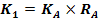 1,5119,602,83рейтинг, присуждаемый заявке по критерию «цена договора»рейтинг, присуждаемый заявке по критерию «цена договора»рейтинг, присуждаемый заявке по критерию «цена договора»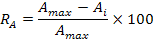 3,77497,07К3Итоговый рейтинг по критерию «качество работ и квалификация участника закупки», баллыКс = 0,60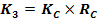 30,1912,1956,99Рейтинг, присуждаемый заявке по критерию «качество работ и квалификация участника конкурса при размещении заказа» (среднее арифметическое значение оценок в баллах всех членов Комиссии по закупкам, присуждаемых этой заявке по критериям)Рейтинг, присуждаемый заявке по критерию «качество работ и квалификация участника конкурса при размещении заказа» (среднее арифметическое значение оценок в баллах всех членов Комиссии по закупкам, присуждаемых этой заявке по критериям)+C450,3220,3294,993.1C1В процессе оценки члены Комиссии по закупкам анализируют представленные в заявке на участие в закупке сведения и документы, подтверждающие выполнение работ, оказание услуг, являющихся предметом закупки  в 2013 -2016 годах, с количеством участников не менее 400 человек, с обязательным участием иностранных участников.и выставляют от 0 до 50 баллов.Максимальное количество баллов выставляется лучшему предложению в случае предоставления бОльшего количества контрактов/договоров, закрытых актами выполненных работ/оказанных услуг, подтверждающих релевантный предмету закупки опыт выполнения работ/оказания услуг, а также оценивают опыт участника закупки по представленной в составе заявки презентации о мероприятиях, отзывам и благодарственным письма по предмету закупки.C1В процессе оценки члены Комиссии по закупкам анализируют представленные в заявке на участие в закупке сведения и документы, подтверждающие выполнение работ, оказание услуг, являющихся предметом закупки  в 2013 -2016 годах, с количеством участников не менее 400 человек, с обязательным участием иностранных участников.и выставляют от 0 до 50 баллов.Максимальное количество баллов выставляется лучшему предложению в случае предоставления бОльшего количества контрактов/договоров, закрытых актами выполненных работ/оказанных услуг, подтверждающих релевантный предмету закупки опыт выполнения работ/оказания услуг, а также оценивают опыт участника закупки по представленной в составе заявки презентации о мероприятиях, отзывам и благодарственным письма по предмету закупки.011,6616,6648,333.1C1В процессе оценки члены Комиссии по закупкам анализируют представленные в заявке на участие в закупке сведения и документы, подтверждающие выполнение работ, оказание услуг, являющихся предметом закупки  в 2013 -2016 годах, с количеством участников не менее 400 человек, с обязательным участием иностранных участников.и выставляют от 0 до 50 баллов.Максимальное количество баллов выставляется лучшему предложению в случае предоставления бОльшего количества контрактов/договоров, закрытых актами выполненных работ/оказанных услуг, подтверждающих релевантный предмету закупки опыт выполнения работ/оказания услуг, а также оценивают опыт участника закупки по представленной в составе заявки презентации о мероприятиях, отзывам и благодарственным письма по предмету закупки.C1В процессе оценки члены Комиссии по закупкам анализируют представленные в заявке на участие в закупке сведения и документы, подтверждающие выполнение работ, оказание услуг, являющихся предметом закупки  в 2013 -2016 годах, с количеством участников не менее 400 человек, с обязательным участием иностранных участников.и выставляют от 0 до 50 баллов.Максимальное количество баллов выставляется лучшему предложению в случае предоставления бОльшего количества контрактов/договоров, закрытых актами выполненных работ/оказанных услуг, подтверждающих релевантный предмету закупки опыт выполнения работ/оказания услуг, а также оценивают опыт участника закупки по представленной в составе заявки презентации о мероприятиях, отзывам и благодарственным письма по предмету закупки.Василевская Ольга Григорьевна2010503.1C1В процессе оценки члены Комиссии по закупкам анализируют представленные в заявке на участие в закупке сведения и документы, подтверждающие выполнение работ, оказание услуг, являющихся предметом закупки  в 2013 -2016 годах, с количеством участников не менее 400 человек, с обязательным участием иностранных участников.и выставляют от 0 до 50 баллов.Максимальное количество баллов выставляется лучшему предложению в случае предоставления бОльшего количества контрактов/договоров, закрытых актами выполненных работ/оказанных услуг, подтверждающих релевантный предмету закупки опыт выполнения работ/оказания услуг, а также оценивают опыт участника закупки по представленной в составе заявки презентации о мероприятиях, отзывам и благодарственным письма по предмету закупки.C1В процессе оценки члены Комиссии по закупкам анализируют представленные в заявке на участие в закупке сведения и документы, подтверждающие выполнение работ, оказание услуг, являющихся предметом закупки  в 2013 -2016 годах, с количеством участников не менее 400 человек, с обязательным участием иностранных участников.и выставляют от 0 до 50 баллов.Максимальное количество баллов выставляется лучшему предложению в случае предоставления бОльшего количества контрактов/договоров, закрытых актами выполненных работ/оказанных услуг, подтверждающих релевантный предмету закупки опыт выполнения работ/оказания услуг, а также оценивают опыт участника закупки по представленной в составе заявки презентации о мероприятиях, отзывам и благодарственным письма по предмету закупки.Дмитриев Дмитрий Николаевич025503.1C1В процессе оценки члены Комиссии по закупкам анализируют представленные в заявке на участие в закупке сведения и документы, подтверждающие выполнение работ, оказание услуг, являющихся предметом закупки  в 2013 -2016 годах, с количеством участников не менее 400 человек, с обязательным участием иностранных участников.и выставляют от 0 до 50 баллов.Максимальное количество баллов выставляется лучшему предложению в случае предоставления бОльшего количества контрактов/договоров, закрытых актами выполненных работ/оказанных услуг, подтверждающих релевантный предмету закупки опыт выполнения работ/оказания услуг, а также оценивают опыт участника закупки по представленной в составе заявки презентации о мероприятиях, отзывам и благодарственным письма по предмету закупки.C1В процессе оценки члены Комиссии по закупкам анализируют представленные в заявке на участие в закупке сведения и документы, подтверждающие выполнение работ, оказание услуг, являющихся предметом закупки  в 2013 -2016 годах, с количеством участников не менее 400 человек, с обязательным участием иностранных участников.и выставляют от 0 до 50 баллов.Максимальное количество баллов выставляется лучшему предложению в случае предоставления бОльшего количества контрактов/договоров, закрытых актами выполненных работ/оказанных услуг, подтверждающих релевантный предмету закупки опыт выполнения работ/оказания услуг, а также оценивают опыт участника закупки по представленной в составе заявки презентации о мероприятиях, отзывам и благодарственным письма по предмету закупки.Скрипников Сергей Владимирович1515453.2C2В процессе оценки члены Комиссии по закупкам анализируют представленные в заявке на участие в закупке сведения и документы, подтверждающие обеспеченность участника закупки кадровыми ресурсами, на основе представленных в составе заявки резюме специалистов,  а также копий трудовых договоров со специалистамии выставляют от 0 до 10 баллов. Максимальное количество баллов выставляется лучшему предложению, свидетельствующему об обеспеченностью кадровыми ресурсамиC2В процессе оценки члены Комиссии по закупкам анализируют представленные в заявке на участие в закупке сведения и документы, подтверждающие обеспеченность участника закупки кадровыми ресурсами, на основе представленных в составе заявки резюме специалистов,  а также копий трудовых договоров со специалистамии выставляют от 0 до 10 баллов. Максимальное количество баллов выставляется лучшему предложению, свидетельствующему об обеспеченностью кадровыми ресурсами3,663,668,333.2C2В процессе оценки члены Комиссии по закупкам анализируют представленные в заявке на участие в закупке сведения и документы, подтверждающие обеспеченность участника закупки кадровыми ресурсами, на основе представленных в составе заявки резюме специалистов,  а также копий трудовых договоров со специалистамии выставляют от 0 до 10 баллов. Максимальное количество баллов выставляется лучшему предложению, свидетельствующему об обеспеченностью кадровыми ресурсамиC2В процессе оценки члены Комиссии по закупкам анализируют представленные в заявке на участие в закупке сведения и документы, подтверждающие обеспеченность участника закупки кадровыми ресурсами, на основе представленных в составе заявки резюме специалистов,  а также копий трудовых договоров со специалистамии выставляют от 0 до 10 баллов. Максимальное количество баллов выставляется лучшему предложению, свидетельствующему об обеспеченностью кадровыми ресурсамиВасилевская Ольга Григорьевна3383.2C2В процессе оценки члены Комиссии по закупкам анализируют представленные в заявке на участие в закупке сведения и документы, подтверждающие обеспеченность участника закупки кадровыми ресурсами, на основе представленных в составе заявки резюме специалистов,  а также копий трудовых договоров со специалистамии выставляют от 0 до 10 баллов. Максимальное количество баллов выставляется лучшему предложению, свидетельствующему об обеспеченностью кадровыми ресурсамиC2В процессе оценки члены Комиссии по закупкам анализируют представленные в заявке на участие в закупке сведения и документы, подтверждающие обеспеченность участника закупки кадровыми ресурсами, на основе представленных в составе заявки резюме специалистов,  а также копий трудовых договоров со специалистамии выставляют от 0 до 10 баллов. Максимальное количество баллов выставляется лучшему предложению, свидетельствующему об обеспеченностью кадровыми ресурсамиДмитриев Дмитрий Николаевич3593.2C2В процессе оценки члены Комиссии по закупкам анализируют представленные в заявке на участие в закупке сведения и документы, подтверждающие обеспеченность участника закупки кадровыми ресурсами, на основе представленных в составе заявки резюме специалистов,  а также копий трудовых договоров со специалистамии выставляют от 0 до 10 баллов. Максимальное количество баллов выставляется лучшему предложению, свидетельствующему об обеспеченностью кадровыми ресурсамиC2В процессе оценки члены Комиссии по закупкам анализируют представленные в заявке на участие в закупке сведения и документы, подтверждающие обеспеченность участника закупки кадровыми ресурсами, на основе представленных в составе заявки резюме специалистов,  а также копий трудовых договоров со специалистамии выставляют от 0 до 10 баллов. Максимальное количество баллов выставляется лучшему предложению, свидетельствующему об обеспеченностью кадровыми ресурсамиСкрипников Сергей Владимирович5383.3С3В процессе оценки члены Комиссии по закупкам анализируют наличие у участника закупки финансовых ресурсов. Для этой цели участники закупки должны предоставить Отчет о финансовом результате за 2015 год c годовой выручкой компании за предыдущий (2015 г.) год не менее 250 млн. рублей.и выставляют от 0 до 20 баллов. Максимальное количество баллов выставляется лучшему предложению, свидетельствующему о том, что участник обладает финансовыми ресурсами в объёме равном или выше требуемогоС3В процессе оценки члены Комиссии по закупкам анализируют наличие у участника закупки финансовых ресурсов. Для этой цели участники закупки должны предоставить Отчет о финансовом результате за 2015 год c годовой выручкой компании за предыдущий (2015 г.) год не менее 250 млн. рублей.и выставляют от 0 до 20 баллов. Максимальное количество баллов выставляется лучшему предложению, свидетельствующему о том, что участник обладает финансовыми ресурсами в объёме равном или выше требуемого20018,333.3С3В процессе оценки члены Комиссии по закупкам анализируют наличие у участника закупки финансовых ресурсов. Для этой цели участники закупки должны предоставить Отчет о финансовом результате за 2015 год c годовой выручкой компании за предыдущий (2015 г.) год не менее 250 млн. рублей.и выставляют от 0 до 20 баллов. Максимальное количество баллов выставляется лучшему предложению, свидетельствующему о том, что участник обладает финансовыми ресурсами в объёме равном или выше требуемогоС3В процессе оценки члены Комиссии по закупкам анализируют наличие у участника закупки финансовых ресурсов. Для этой цели участники закупки должны предоставить Отчет о финансовом результате за 2015 год c годовой выручкой компании за предыдущий (2015 г.) год не менее 250 млн. рублей.и выставляют от 0 до 20 баллов. Максимальное количество баллов выставляется лучшему предложению, свидетельствующему о том, что участник обладает финансовыми ресурсами в объёме равном или выше требуемогоВасилевская Ольга Григорьевна200153.3С3В процессе оценки члены Комиссии по закупкам анализируют наличие у участника закупки финансовых ресурсов. Для этой цели участники закупки должны предоставить Отчет о финансовом результате за 2015 год c годовой выручкой компании за предыдущий (2015 г.) год не менее 250 млн. рублей.и выставляют от 0 до 20 баллов. Максимальное количество баллов выставляется лучшему предложению, свидетельствующему о том, что участник обладает финансовыми ресурсами в объёме равном или выше требуемогоС3В процессе оценки члены Комиссии по закупкам анализируют наличие у участника закупки финансовых ресурсов. Для этой цели участники закупки должны предоставить Отчет о финансовом результате за 2015 год c годовой выручкой компании за предыдущий (2015 г.) год не менее 250 млн. рублей.и выставляют от 0 до 20 баллов. Максимальное количество баллов выставляется лучшему предложению, свидетельствующему о том, что участник обладает финансовыми ресурсами в объёме равном или выше требуемогоДмитриев Дмитрий Николаевич200203.3С3В процессе оценки члены Комиссии по закупкам анализируют наличие у участника закупки финансовых ресурсов. Для этой цели участники закупки должны предоставить Отчет о финансовом результате за 2015 год c годовой выручкой компании за предыдущий (2015 г.) год не менее 250 млн. рублей.и выставляют от 0 до 20 баллов. Максимальное количество баллов выставляется лучшему предложению, свидетельствующему о том, что участник обладает финансовыми ресурсами в объёме равном или выше требуемогоС3В процессе оценки члены Комиссии по закупкам анализируют наличие у участника закупки финансовых ресурсов. Для этой цели участники закупки должны предоставить Отчет о финансовом результате за 2015 год c годовой выручкой компании за предыдущий (2015 г.) год не менее 250 млн. рублей.и выставляют от 0 до 20 баллов. Максимальное количество баллов выставляется лучшему предложению, свидетельствующему о том, что участник обладает финансовыми ресурсами в объёме равном или выше требуемогоСкрипников Сергей Владимирович200203.3С3В процессе оценки члены Комиссии по закупкам анализируют наличие у участника закупки финансовых ресурсов. Для этой цели участники закупки должны предоставить Отчет о финансовом результате за 2015 год c годовой выручкой компании за предыдущий (2015 г.) год не менее 250 млн. рублей.и выставляют от 0 до 20 баллов. Максимальное количество баллов выставляется лучшему предложению, свидетельствующему о том, что участник обладает финансовыми ресурсами в объёме равном или выше требуемогоС3В процессе оценки члены Комиссии по закупкам анализируют наличие у участника закупки финансовых ресурсов. Для этой цели участники закупки должны предоставить Отчет о финансовом результате за 2015 год c годовой выручкой компании за предыдущий (2015 г.) год не менее 250 млн. рублей.и выставляют от 0 до 20 баллов. Максимальное количество баллов выставляется лучшему предложению, свидетельствующему о том, что участник обладает финансовыми ресурсами в объёме равном или выше требуемого3.4С4В процессе оценки члены Комиссии по закупкам анализируют  и сопоставляют представленные в заявке на участие в закупке сведения  о предлагаемом Участником размере аванса в процентах от Цены договора Баллы присуждаются по шкале:  аванс до 10 %  - 20 баллов,11-30% - 15 баллов,31-50% - 5 баллов,более 50% - 0 баллов.С4В процессе оценки члены Комиссии по закупкам анализируют  и сопоставляют представленные в заявке на участие в закупке сведения  о предлагаемом Участником размере аванса в процентах от Цены договора Баллы присуждаются по шкале:  аванс до 10 %  - 20 баллов,11-30% - 15 баллов,31-50% - 5 баллов,более 50% - 0 баллов.150203.4С4В процессе оценки члены Комиссии по закупкам анализируют  и сопоставляют представленные в заявке на участие в закупке сведения  о предлагаемом Участником размере аванса в процентах от Цены договора Баллы присуждаются по шкале:  аванс до 10 %  - 20 баллов,11-30% - 15 баллов,31-50% - 5 баллов,более 50% - 0 баллов.С4В процессе оценки члены Комиссии по закупкам анализируют  и сопоставляют представленные в заявке на участие в закупке сведения  о предлагаемом Участником размере аванса в процентах от Цены договора Баллы присуждаются по шкале:  аванс до 10 %  - 20 баллов,11-30% - 15 баллов,31-50% - 5 баллов,более 50% - 0 баллов.Василевская Ольга Григорьевна150203.4С4В процессе оценки члены Комиссии по закупкам анализируют  и сопоставляют представленные в заявке на участие в закупке сведения  о предлагаемом Участником размере аванса в процентах от Цены договора Баллы присуждаются по шкале:  аванс до 10 %  - 20 баллов,11-30% - 15 баллов,31-50% - 5 баллов,более 50% - 0 баллов.С4В процессе оценки члены Комиссии по закупкам анализируют  и сопоставляют представленные в заявке на участие в закупке сведения  о предлагаемом Участником размере аванса в процентах от Цены договора Баллы присуждаются по шкале:  аванс до 10 %  - 20 баллов,11-30% - 15 баллов,31-50% - 5 баллов,более 50% - 0 баллов.Дмитриев Дмитрий Николаевич150203.4С4В процессе оценки члены Комиссии по закупкам анализируют  и сопоставляют представленные в заявке на участие в закупке сведения  о предлагаемом Участником размере аванса в процентах от Цены договора Баллы присуждаются по шкале:  аванс до 10 %  - 20 баллов,11-30% - 15 баллов,31-50% - 5 баллов,более 50% - 0 баллов.С4В процессе оценки члены Комиссии по закупкам анализируют  и сопоставляют представленные в заявке на участие в закупке сведения  о предлагаемом Участником размере аванса в процентах от Цены договора Баллы присуждаются по шкале:  аванс до 10 %  - 20 баллов,11-30% - 15 баллов,31-50% - 5 баллов,более 50% - 0 баллов.Скрипников Сергей Владимирович150204ИТОГО (баллов)ИТОГО (баллов)331,7031,7959,82Рег. 
№заявкиНаименование (для юридического лица), фамилия, имя, отчество 
(для физического лица) участника закупкиПочтовый адресПрисвоенный порядковый номер по мере уменьшения степени выгодности  предложенных условий исполнения договора12361ООО «БРЕНДАЙ»119602, РФ, г. Москва, ул. Ак. Анохина, д. 38, корп.132ООО «Френдс Ивентс»123317, РФ, г. Москва, Пресненская наб., д. 6, стр. 2,  этаж 27, пом. 1, Деловой комплекс «Империя»23ООО «Красивая страна»125284, г. Москва, Ленинградский просп., д. 31А, стр.11